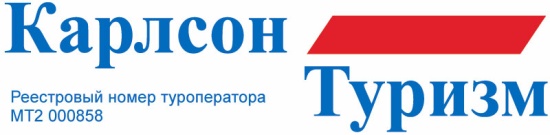 127006, Россия, Москва, ул. Долгоруковская, д.36, стр. 3Tel.   +7 495 580 75 75 Fax.  +7 495 788 58 70E-mail: info@karlson-tourism.ruwww.karlson-tourism.ruИОРДАНИЯПАМЯТКАТАМОЖЕННЫЙ КОНТРОЛЬЗапрещён ввоз наркотических и психотропных средств, оружия, порнографических материалов. Лицам, принимающим сильнодействующие лекарства, рекомендуется взять с собой рецепт. Без пошлины разрешён ввоз до 2 л алкогольных напитков и до 300 сигарет. Продукты и растения могут быть изъяты на таможне для проверки. Животные обязаны пройти карантин. При покупке в Иордании предметов старины и антиквариата обязательно сохраняйте чек. Запрещено вывозить из Иордании кораллы, а также образцы флоры и фауны Красного моря.
ОСОБЕННОСТИ ОТДЫХА 
Иордания - это удивительно интересная страна, которая просто поражает разнообразием природы (от пустыни до водохранилищ, заповедников и горячих источников), морей (Красного - самого красивого и Мертвого - самого уникального и целебного), культуры (современной и насчитывающей более 6 веков), вниманием и доброжелательностью людей, которые искренне рады Вам и обязательно поприветствуют Вас: «Добро пожаловать в Иорданию» (правда, чаще это звучит на английском языке)...Если Вы хотите провести незабываемый отпуск и посмотреть много интересного - Вам в Иорданию! 

ВИЗА 
Для въезда в Иорданию для граждан РФ требуется виза. Получить визу можно по прилету, в аэропорту, заплатив около 68 $ сервисный сбор (может манятся). Если въезд в Иорданию планируется через Акабу (или регистрация в Акабе в течение 48 часов по прибытии), то виза предоставляется бесплатно. 
СРОК ДЕЙСТВИЯ ПАСПОРТА. Паспорт должен быть действителен НЕ МЕНЕЕ 6 МЕС. со дня окончания поездки. 
Посольство Иордании в Москве: 
Адрес: 103001 Москва, Мамоновский пер., д. 3 
Тел: +7 (495) 699-1242, 699-2845, 699-4344, 699-9564 
Посольство Российской Федерации в Иордании:Jordan, Amman, 3-d circle, Zahran street
Тел.: (962-6) 64-11-58, 64-12-29
Факс: (962-6) 64-74-48 
Общие сведенияПо своему государственному строю - это Королевство. Полное название страны - Хашемитское Королевство Иордания. Государство совсем еще молодое - ему нет еще и 50 лет, население около 5 миллионов человек. Но земли, на которых оно расположено, упоминаются еще в Библии в Ветхом Завете. По пустыне Вади Рам водил свои стада Исав (сын Исаака и внук Авраама). Иисус Христос был крещен в реке Иордан в местечке Вифания (Bethany). 
Общая площадь 89 213 кв.км, из них суша – 88 884 кв.км, вода 329 кв.км. 
Современная столица Иордании - Амман, известен в истории как Рабат Амон, а во времена Римской Империи как Филадельфия. Сейчас там проживает половина населения, т.е. 2,5 миллиона человек. 
Население коло 4 миллионов человек. Национальный состав – арабы (иорданцы и палестинцы) - около 98%; выходцы с Кавказа (именуются общим собирательным именем "черкесы") - около 1 %; армяне – около 1 %. 
КЛИМАТВ Иордании можно отдыхать круглый год. С сентября по май днём температура колеблется от +25°С до +30°С, а ночью — около +20°С. В зимние месяцы ночью может быть прохладно. Летом с июня по август жарко, днём температура воздуха поднимается до +40°С.Температура воздуха и погода зависят от региона Иордании, например, на севере в районе Аммана холоднее на 3-5 градусов, чем на юге. Мёртвое море расположено на 400 м ниже уровня мирового океана, за счёт этого там всегда теплее, чем в других частях страны.ВремяВремя отстаёт от московского на 1 час. 
ДеньгиДенежная единица — иорданский динар (JD). 1 динар = 100 пиастров. Приблизительный курс обмена: 1 JD = 1,5 $ЯзыкЯзык - арабский, весьма распространён английский, попадаются люди, говорящие по-русски.РелигияПодавляющее большинство населения (90%) исповедует ислам суннитского толка. Существуют также небольшие общины шиитов и христиан различных конфессий.ЭлектричествоНапряжение в сети — 220 В, частота тока 50 Гц, розетки стандартного типа.ТранспортМорской порт в Иордании один -город Акаба на Красном море. 
Международный аэропорт "Королева Амия" расположен к югу от столицы. Это один из самых современных аэропортов на всем Ближнем востоке. С соседними государствами Иорданию связывают шоссейные дороги международного класса. Из Дамаска, столицы Сирии, в Амман можно добраться на еженедельном поезде или ежедневных автобусах. В городах функционирует недорогое такси. В среднем тариф за один километр равняется 500 филсам (70 центам). Однако, если в такси нет счетчика (а такое иногда случаются в Иордании), с водителем следует договорится о цене заранее. 

СВЯЗЬЗвонки в Россию из Иорданию: 00-7-<код города>-<номер абонента>. Звонки в Иорданию из России: 8-10-962-<код города>-<номер абонента>. Начинающиеся с 079 номера — мобильные, и звонки на них тарифицируются как междугородние.Звонки из отеля в несколько раз дороже. Позвонить в любую точку мира можно из телефона-автомата. К автоматам разных компаний необходимы соответствующие карточки. 

МЕДИЦИНСКАЯ ПОМОЩЬМедицинская страховка обязательна на всё время поездки. В случае необходимости свяжитесь с сервисным центром страховой компании и следуйте указаниям диспетчера. Номер телефона указан на бланке страховки. Рекомендуется сохранять все квитанции ичеки, связанные со страховым медицинским обслуживанием.
Особенности пребывания в странеДЛЯ ЭКСКУРСИЙ - потребуется удобная обувь и, одежда спортивного типа (иначе вам трудно будет взобраться на верхний ряд амфитеатра в Джераше или совершить конную прогулку в Петре). Не во всех отелях можно быстро погладить одежду, да и стоит эта услуга не очень дешево, поэтому предпочтение следует отдать одежде из немнущихся материалов. 
НЕ ЗАБУДЬТЕ ВЗЯТЬ хорошие очки от солнца, необходимые вам лекарства (в Иордании могут быть только их аналоги с неизвестными вам названиями), фотоаппарат и видеокамеру. 
ЖЕНСКАЯ ОДЕЖДА, по возможности, не должна быть вызывающей. При поездках на экскурсии стоит одевать одежду прикрывающую плечи и колени. 
ФОТОУСЛУГИ - намного дороже, чем в Москве, особенно в Акабе. Фотографировать людей можно только с их согласия, а стратегические объекты (пограничные пункты и аэропорты) запрещено. 
ТЕЛЕВИДЕНИЕ - в некоторых гостиницах (например, "Аквамарина" в Акабе) можно найти русские телеканалы. Иногда фильмы с русскими субтитрами демонстрируются по израильскому телевидению. 
ПРЕДОСТЕРЕЖЕНИЕ - во время купания в Мёртвом море необходимо беречь глаза: лучше всего надеть очки для плавания в бассейне, в крайнем случае подойдут солнцезащитные - они уберегут ваши глаза от попадания случайных брызг. 

ГОСУДАРСТВЕННЫЕ ПРАЗДНИКИОфициальные выходные — пятница и суббота. Праздниками являются исламский Новый год, Рождение пророка Мухаммеда, Вознесение пророка Мухаммеда, окончание поста Рамадан, Курбан-Байрам — праздник после окончания хаджа (паломничества в Мекку), День независимости (25 мая). Даты религиозных праздников меняются каждый год.
КухняАрабская кухня — одна из самых изысканных и утончённых в мире. Национальная кухня Иордании включает в себя целый ряд сочных закусок, называемых меззе, ароматные тонкие лепешки и потрясающие сладости, пропитанные сиропом, фисташки и другие деликатесы, а также мансаф — иорданское традиционное блюдо из ягнёнка, приготовленного с рисом и йогуртовым соусом.СувенирыСувениры - плетёные коврики из Мадабы, бутылочки с разноцветным песком из Петры (лучше покупать в самой Петре - только там используют настоящий песок натуральных оттенков), поделки из оливкового дерева, керамика и медная посуда, ювелирные изделия (в Иордании дешевое золото, цена на сам металл является фиксированной, а вот цену за работу можно "сбить" иногда почти вдвое); бедуинские украшения из черного серебра и многое другое. Можно приобрести косметику иорданского производства на основе продуктов Мёртвого моря. 

ЧаевыеЧаевые даются в благодарность за хорошее обслуживание гостиничному персоналу (0,5 динара), экскурсоводу ( 2 динара с человека), шоферу ( 1,5 динара с человека), погонщику лошади в Петре (2 динара) и т.п., эта практика - в отличие от России - широко распространена за рубежом. Чаевые обычно составляют основную часть заработка работающих в туристическом секторе иорданцев - в договоре о найме на работу обычно указывается некая незначительная сумма и приписка " + чаевые ", поэтому игнорирование вами данного вопроса может попросту обидеть иорданца.